БАШКОРТОСТАН        РЕСПУБЛИКАҺЫ                  РЕСПУБЛИКА           БАШКОРТОСТАН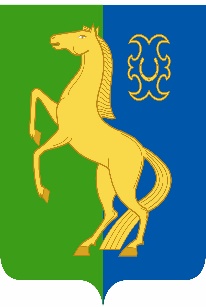 ЙӘРМӘКӘЙ  РАЙОНЫ   МУНИЦИПАЛЬ                             АДМИНИСТРАЦИЯ          СЕЛЬСКОГОРАЙОНЫНЫҢ   ИҪКЕ     СҮЛЛЕ   АУЫЛ                                ПОСЕЛЕНИЯ      СТАРОСУЛЛИНСКИЙСОВЕТЫ          АУЫЛ         БИЛӘМӘҺЕ                                               СЕЛЬСОВЕТ        МУНИЦИПАЛЬНОГО                 ХАКИМИӘТЕ                                                                       РАЙОНА     ЕРМЕКЕЕВСКИЙ     РАЙОН452195,   Иҫке Сүлле аулы,    Уҙәк  урамы,  84                                            452195, с. Старые Сулли, ул. Центральная.84тел.  2 – 63 – 73                                                                            тел.  2 – 63 – 73____________________________________________________________________________________________________________________ҠАРАР                                              № 34                             ПОСТАНОВЛЕНИЕ21 сентябрь 2022 й.	                                                        21 сентября 2022 г.О проведении месячника гражданской обороны на территории сельского поселения Старосуллинский сельсовет муниципального района Ермекеевскии район Республики БашкортостанВ целях формирования единых подходов к организации и ведению гражданской обороны на территории муниципального района Ермекеевскии район республики Башкортостана (далее муниципальный район), повышению ее роли, а также в исполнение распоряжения Правительства Республики Башкортостан от 7 сентября 2022 года № 1071-р.ПОСТАНОВЛЯЮ:Провести на территории сельского поселения Старосуллинский сельсовет муниципального района с 1 по 31 октября 2022 года Месячник гражданской обороны.Утвердить План проведения месячника гражданской обороны в сельском поселении с 1 по 31 октября 2022 года (Приложение № 1).В период проведения месячника гражданской обороны управляющему делами сельского поселения Антонову Н.В. еженедельно по пятницам (с 7 по 28 октября 2022 года включительно) представлять главному специалисту по ГО и ЧС отдела архитектуры и ЖКХ Администрации муниципального района Ермекеевский район информацию о проведенных мероприятиях за неделю (Приложение № 2). До 4 ноября 2022 года в указанный адрес направить итоговый отчет о проведении Месячника Гражданской обороны (Приложение № 3)Организовать освещение хода проведения месячника гражданской обороны в сельском поселении на официальном сайте.Настоящее постановление вступает в силу со дня его подписания.Контроль над исполнением настоящего постановления оставляю за собой.Глава сельского поселения:					Р.Х. Абдуллин                                                                                                                                                                                                   приложение № 1                                                                                                                                                                     к постановлению главы сельского поселения                                                                                                                                                                      Старосуллинский сельсовет                                                                                                                                                                                муниципального   района   Ермекеевский                                                                                                                                                                        район Республики Башкортостан                                                                                                                                                                     от «21» сентября 2022 г. № 34ПЛАНпроведения Месячника гражданской обороныв сельском поселении Старосуллинский сельсовет муниципального районаЕрмекеевский район Республики Башкортостанс 1 по 31 октября 2022 годаУправляющий делами:				        	Н.В.АнтоновПриложение № 2                                                                                                                        к постановлению главы сельского поселения                                                                                             Старосуллинский сельсовет                                                                                                                        муниципального   района   Ермекеевский                                                                                                                                                        район Республики Башкортостанот «21 » сентября 2022 г. №  34ИНФОРМАЦИЯ о проведенных мероприятиях месячника гражданской обороны в сельском поселении Старосуллинский сельсовет муниципальногорайона Ермекеевский район Республики Башкортостан за период с 1 по 31 октября 2022 годаI. Перечень выполненных мероприятий месячника гражданской обороныП. Материалы1.       Наименование мероприятияФото с подписью, ссылки на размещение в интернете фото- и (или) видеоматериалах, публикации на сайте и тл.2.       И т.д.Приложение № 3к постановлению главы сельского поселения Старосуллинский сельсовет муниципального района Ермекеевский район Республики Башкортостан   от «21» сентября 2022 г. № 34итоговый ОТЧЕТо проведении месячника гражданской обороны в сельском поселении Старосуллинский сельсовет муниципальном районе Ермекеевский район Республики БашкортостанI. Перечень выполненных мероприятий месячника гражданской обороныII. Проведенные мероприятия в ходе месячника гражданской обороныВ свободной форме с обязательным отображением следующих вопросов:регламентирующие документы;содержание выполненных мероприятий по плану месячника гражданской обороны^кто привлекался, количество сил и средств;проблемные вопросы;фото- и (или) видеоматериалы, при наличии, ссылка о выполненных мероприятиях на информационных порталах.№ п/п№ п/п№ п/пНаименование мероприятияНаименование мероприятияСроки исполненияСроки исполненияСроки исполненияИсполнителиИсполнителиИсполнители111Разработка и утверждение плана проведения месячника гражданской обороны      в   сельском поселении Старосуллинский сельсовет муниципального района Ермекеевский район Республики БашкортостанРазработка и утверждение плана проведения месячника гражданской обороны      в   сельском поселении Старосуллинский сельсовет муниципального района Ермекеевский район Республики Башкортостандо 22 сентябрядо 22 сентябрядо 22 сентябряСельское поселениеСельское поселениеСельское поселение222Направление   копий   планов   проведения   месячника   гражданской обороны   в    ГО и ЧС отдела архитектуры и ЖКХ Администрации муниципального района Ермекеевский районНаправление   копий   планов   проведения   месячника   гражданской обороны   в    ГО и ЧС отдела архитектуры и ЖКХ Администрации муниципального района Ермекеевский райондо 22 сентябрядо 22 сентябрядо 22 сентября Сельское поселение (по согласованию) Сельское поселение (по согласованию) Сельское поселение (по согласованию)333Проведение    тренировок    по    приведению    в    готовность    пунктов временного размещенияПроведение    тренировок    по    приведению    в    готовность    пунктов временного размещенияв течение Месячникав течение Месячникав течение МесячникаСельское поселениеСельское поселениеСельское поселениеСельское поселение444Проведение      учений,      тренировок      и      практических      занятий по гражданской обороне с   организациями и населением на объектах гражданской обороны по выполнению и изучению основных способов защиты населения: предоставление средств индивидуальной и коллективной защиты, а также эвакуации населения, материальных и культурных ценностей в безопасные районыПроведение      учений,      тренировок      и      практических      занятий по гражданской обороне с   организациями и населением на объектах гражданской обороны по выполнению и изучению основных способов защиты населения: предоставление средств индивидуальной и коллективной защиты, а также эвакуации населения, материальных и культурных ценностей в безопасные районыв течение Месячникав течение Месячникав течение МесячникаСельское поселение и организации (по согласованию)Сельское поселение и организации (по согласованию)Сельское поселение и организации (по согласованию)Сельское поселение и организации (по согласованию)№ п/п№ п/п№ п/пНаименование мероприятияНаименование мероприятияСроки исполненияСроки исполненияСроки исполненияИсполнители, соисполнителиИсполнители, соисполнителиИсполнители, соисполнителиИсполнители, соисполнители666Организация   проведения   тренировок   на   объектах   с   массовым пребыванием людей с отработкой вопросов оповещения и эвакуации людей при чрезвычайных ситуациях и пожаровОрганизация   проведения   тренировок   на   объектах   с   массовым пребыванием людей с отработкой вопросов оповещения и эвакуации людей при чрезвычайных ситуациях и пожаровв течение Месячникав течение Месячникав течение МесячникаСельское поселение  и организации (по согласованию)Сельское поселение  и организации (по согласованию)Сельское поселение  и организации (по согласованию)Сельское поселение  и организации (по согласованию)777Организация     освещения     на официальном сайте сельского поселения и на сайте организаций, на информационных щитах мероприятий, посвященных 90-й годовщине образования гражданской обороны и Месячнику гражданской обороны, в том числе размещение статей и публикаций по данной тематикеОрганизация     освещения     на официальном сайте сельского поселения и на сайте организаций, на информационных щитах мероприятий, посвященных 90-й годовщине образования гражданской обороны и Месячнику гражданской обороны, в том числе размещение статей и публикаций по данной тематикев течение Месячникав течение Месячникав течение МесячникаСельское поселение  и организации (по согласованию)Сельское поселение  и организации (по согласованию)Сельское поселение  и организации (по согласованию)Сельское поселение  и организации (по согласованию)888Организация   привлечения   ветеранских   организаций   по   участию в мероприятиях Месячника гражданской обороныОрганизация   привлечения   ветеранских   организаций   по   участию в мероприятиях Месячника гражданской обороныв течение Месячникав течение Месячникав течение МесячникаСельское поселение  и  Совет ветеранов (по согласованию)Сельское поселение  и  Совет ветеранов (по согласованию)Сельское поселение  и  Совет ветеранов (по согласованию)Сельское поселение  и  Совет ветеранов (по согласованию)999Организация   доведения   до   населения   памяток   по   гражданской обороне и действиям в чрезвычайных ситуацияхОрганизация   доведения   до   населения   памяток   по   гражданской обороне и действиям в чрезвычайных ситуацияхв течение Месячникав течение Месячникав течение МесячникаСельское поселение  Сельское поселение  Сельское поселение  Сельское поселение  101010Наращивание учебно-методической  базы учебно-консультационных пунктов   по   гражданской  обороне   и  чрезвычайным   ситуациям   для обучения неработающего населения сельского поселенияНаращивание учебно-методической  базы учебно-консультационных пунктов   по   гражданской  обороне   и  чрезвычайным   ситуациям   для обучения неработающего населения сельского поселенияв течение Месячникав течение Месячникав течение МесячникаСельское поселение  Сельское поселение  Сельское поселение  Сельское поселение  111111Проведение    занятий    с    неработающим    населением    в    сельском поселении по гражданской обороне и чрезвычайным ситуациям, в том числе лекций, консультаций, показ учебных фильмовПроведение    занятий    с    неработающим    населением    в    сельском поселении по гражданской обороне и чрезвычайным ситуациям, в том числе лекций, консультаций, показ учебных фильмовв течение Месячникав течение Месячникав течение МесячникаСельское поселениеСельское поселениеСельское поселение121212Организация проведения мероприятий, в том числе:Организация проведения мероприятий, в том числе:в течение Месячникав течение Месячникав течение МесячникаСельское поселение и организации (по согласованию)Сельское поселение и организации (по согласованию)Сельское поселение и организации (по согласованию)инструктажей   и   бесед   с   населением   в   области   гражданской обороны, защиты населения и территорий от чрезвычайных ситуаций и обеспечения пожарной безопасности;инструктажей   и   бесед   с   населением   в   области   гражданской обороны, защиты населения и территорий от чрезвычайных ситуаций и обеспечения пожарной безопасности;в течение Месячникав течение Месячникав течение МесячникаСельское поселение и организации (по согласованию)Сельское поселение и организации (по согласованию)Сельское поселение и организации (по согласованию)инструктажей и бесед с населением, о порядке действий в случае возникновения ЧС военного и мирного времени, в т. ч. по порядку его действий при объявлении сигналов гражданской обороны;инструктажей и бесед с населением, о порядке действий в случае возникновения ЧС военного и мирного времени, в т. ч. по порядку его действий при объявлении сигналов гражданской обороны;в течение Месячникав течение Месячникав течение МесячникаСельское поселение и организации (по согласованию)Сельское поселение и организации (по согласованию)Сельское поселение и организации (по согласованию)занятий по уточнению порядка действий органов управления и сил гражданской обороны при выполнении мероприятий по гражданской обороне;занятий по уточнению порядка действий органов управления и сил гражданской обороны при выполнении мероприятий по гражданской обороне;в течение Месячникав течение Месячникав течение МесячникаСельское поселение и организации (по согласованию)Сельское поселение и организации (по согласованию)Сельское поселение и организации (по согласованию)№ п/п№ п/п№ п/пНаименование мероприятияНаименование мероприятияСроки исполненияСроки исполненияСроки исполненияИсполнители, соисполнителиИсполнители, соисполнителиИсполнители, соисполнителипрактических тренировок по эвакуации населения, материальных и культурных ценностей;практических тренировок по эвакуации населения, материальных и культурных ценностей;в течение Месячникав течение Месячникав течение МесячникаСельское поселение и организации (по согласованию)Сельское поселение и организации (по согласованию)Сельское поселение и организации (по согласованию)занятий   с   населением   по   порядку   приведения   в   готовность защитных сооружений гражданской обороны (далее - ЗС ГО) к приему укрываемых;занятий   с   населением   по   порядку   приведения   в   готовность защитных сооружений гражданской обороны (далее - ЗС ГО) к приему укрываемых;в течение Месячникав течение Месячникав течение МесячникаСельское поселение и организации (по согласованию)Сельское поселение и организации (по согласованию)Сельское поселение и организации (по согласованию)занятий с населением по порядку приспособления заглубленных и других подземных сооружений под ЗС ГО;занятий с населением по порядку приспособления заглубленных и других подземных сооружений под ЗС ГО;в течение Месячникав течение Месячникав течение МесячникаСельское поселение и организации (по согласованию)Сельское поселение и организации (по согласованию)Сельское поселение и организации (по согласованию)занятий с населением по порядку укрытия и пребывания в ЗС ГО;занятий с населением по порядку укрытия и пребывания в ЗС ГО;занятий с населением по порядку укрытия и пребывания в ЗС ГО;в течение Месячникав течение Месячникав течение МесячникаСельское поселение и организации (по согласованию)Сельское поселение и организации (по согласованию)Сельское поселение и организации (по согласованию)занятий    с    населением    по    правилам    использования    средств индивидуальной   защиты   органов   дыхания   и  медицинскихx   средств индивидуальной защиты;занятий    с    населением    по    правилам    использования    средств индивидуальной   защиты   органов   дыхания   и  медицинскихx   средств индивидуальной защиты;занятий    с    населением    по    правилам    использования    средств индивидуальной   защиты   органов   дыхания   и  медицинскихx   средств индивидуальной защиты;в течение Месячникав течение Месячникав течение МесячникаСельское поселение и организации (по согласованию)Сельское поселение и организации (по согласованию)Сельское поселение и организации (по согласованию)занятий с населением по оказанию первой помощи пострадавшим;занятий с населением по оказанию первой помощи пострадавшим;занятий с населением по оказанию первой помощи пострадавшим;в течение Месячникав течение Месячникав течение МесячникаСельское поселение и организации (по согласованию)Сельское поселение и организации (по согласованию)Сельское поселение и организации (по согласованию)занятий с населением по порядку проведения санитарной обработки населения,    обеззараживания    одежды    и    специальной    обработки техники;занятий с населением по порядку проведения санитарной обработки населения,    обеззараживания    одежды    и    специальной    обработки техники;занятий с населением по порядку проведения санитарной обработки населения,    обеззараживания    одежды    и    специальной    обработки техники;в течение Месячникав течение Месячникав течение МесячникаСельское поселение и организации (по согласованию)Сельское поселение и организации (по согласованию)Сельское поселение и организации (по согласованию)открытых уроков по основам безопасности жизнедеятельности в образовательных организациях сельского поселения.открытых уроков по основам безопасности жизнедеятельности в образовательных организациях сельского поселения.открытых уроков по основам безопасности жизнедеятельности в образовательных организациях сельского поселения.в течение Месячникав течение Месячникав течение МесячникаСельское поселение, дошкольные и школьные учреждения (по согласованию)Сельское поселение, дошкольные и школьные учреждения (по согласованию)Сельское поселение, дошкольные и школьные учреждения (по согласованию)1313Обследование    безопасных    районов    для    эвакуации    населения, материальных и культурных ценностей в военное время с составлением (уточнением) соответствующих актовОбследование    безопасных    районов    для    эвакуации    населения, материальных и культурных ценностей в военное время с составлением (уточнением) соответствующих актовОбследование    безопасных    районов    для    эвакуации    населения, материальных и культурных ценностей в военное время с составлением (уточнением) соответствующих актовв течение Месячникав течение Месячникав течение МесячникаСельское поселениеСельское поселениеСельское поселение1414Проведение заседаний эвакуационных и эвакоприёмных комиссий, комиссий по повышению устойчивости функционирования объектов экономики в военное время на территории сельского поселенияПроведение заседаний эвакуационных и эвакоприёмных комиссий, комиссий по повышению устойчивости функционирования объектов экономики в военное время на территории сельского поселенияПроведение заседаний эвакуационных и эвакоприёмных комиссий, комиссий по повышению устойчивости функционирования объектов экономики в военное время на территории сельского поселенияв течение Месячникав течение Месячникав течение МесячникаСельское поселение и организации (по согласованию)Сельское поселение и организации (по согласованию)Сельское поселение и организации (по согласованию)1515Оценка количественного и качественного состояния мест хранения запасов (резервов) средств медицинской защиты, создаваемых ОГВ РБОценка количественного и качественного состояния мест хранения запасов (резервов) средств медицинской защиты, создаваемых ОГВ РБОценка количественного и качественного состояния мест хранения запасов (резервов) средств медицинской защиты, создаваемых ОГВ РБв течение Месячникав течение Месячникав течение МесячникаСельское поселение и организации (по согласованию)Сельское поселение и организации (по согласованию)Сельское поселение и организации (по согласованию)Сельское поселение и организации (по согласованию)1616Проведение показных занятий по приведению в готовность ЗС ГО к приему укрываемыхПроведение показных занятий по приведению в готовность ЗС ГО к приему укрываемыхПроведение показных занятий по приведению в готовность ЗС ГО к приему укрываемыхв течение Месячникав течение Месячникав течение МесячникаСП и организации (по согласованию)СП и организации (по согласованию)СП и организации (по согласованию)СП и организации (по согласованию)1717Анализ      организации     работы      по      выполнению     требований законодательных   и   иных   нормативных   правовых   актов   в   области гражданской обороныАнализ      организации     работы      по      выполнению     требований законодательных   и   иных   нормативных   правовых   актов   в   области гражданской обороныАнализ      организации     работы      по      выполнению     требований законодательных   и   иных   нормативных   правовых   актов   в   области гражданской обороныв течение Месячникав течение Месячникав течение МесячникаСП и организации (по согласованию)СП и организации (по согласованию)СП и организации (по согласованию)СП и организации (по согласованию)1818Актуализация   нормативно-правовой   базы   в   области   гражданской обороны   и   защиты   в   чрезвычайных   ситуациях   органов   местного самоуправления и организацийАктуализация   нормативно-правовой   базы   в   области   гражданской обороны   и   защиты   в   чрезвычайных   ситуациях   органов   местного самоуправления и организацийАктуализация   нормативно-правовой   базы   в   области   гражданской обороны   и   защиты   в   чрезвычайных   ситуациях   органов   местного самоуправления и организацийдо 25 октябрядо 25 октябрядо 25 октябряСП и организации (по согласованию)СП и организации (по согласованию)СП и организации (по согласованию)СП и организации (по согласованию)1919Проведение инструктажей в общеобразовательных учреждениях по вопросам выполнения мер безопасности на водных объектах в осенне-зимний периодПроведение инструктажей в общеобразовательных учреждениях по вопросам выполнения мер безопасности на водных объектах в осенне-зимний периодПроведение инструктажей в общеобразовательных учреждениях по вопросам выполнения мер безопасности на водных объектах в осенне-зимний периодв течение Месячникав течение Месячникав течение МесячникаСельское поселениеСельское поселениеСельское поселение2020Организация создания в муниципальных образованиях Республики Башкортостан выставочных экспозиций и фотовыставок по пропаганде безопасности жизнедеятельностиОрганизация создания в муниципальных образованиях Республики Башкортостан выставочных экспозиций и фотовыставок по пропаганде безопасности жизнедеятельностиОрганизация создания в муниципальных образованиях Республики Башкортостан выставочных экспозиций и фотовыставок по пропаганде безопасности жизнедеятельностив течение Месячникав течение Месячникав течение МесячникаСельское поселениеСельское поселениеСельское поселениеСельское поселение2121Контроль    подготовки    и    переподготовки    должностных    лиц    и специалистов гражданской обороны и БТП РСЧС в ГБОУ «Учебно-методический    центр    по    гражданской    обороне    и    чрезвычайным ситуациям Республики Башкортостан» и муниципальных курсахКонтроль    подготовки    и    переподготовки    должностных    лиц    и специалистов гражданской обороны и БТП РСЧС в ГБОУ «Учебно-методический    центр    по    гражданской    обороне    и    чрезвычайным ситуациям Республики Башкортостан» и муниципальных курсахКонтроль    подготовки    и    переподготовки    должностных    лиц    и специалистов гражданской обороны и БТП РСЧС в ГБОУ «Учебно-методический    центр    по    гражданской    обороне    и    чрезвычайным ситуациям Республики Башкортостан» и муниципальных курсахв течение Месячникав течение Месячникав течение МесячникаСельское поселение и организации (по согласованию)Сельское поселение и организации (по согласованию)Сельское поселение и организации (по согласованию)Сельское поселение и организации (по согласованию)22Проведение    комплексных    учений   по    подтверждению    готовности эксплуатирующих    организаций    к    действиям    по    локализации    и ликвидации разливов нефти и нефтепродуктовПроведение    комплексных    учений   по    подтверждению    готовности эксплуатирующих    организаций    к    действиям    по    локализации    и ликвидации разливов нефти и нефтепродуктовПроведение    комплексных    учений   по    подтверждению    готовности эксплуатирующих    организаций    к    действиям    по    локализации    и ликвидации разливов нефти и нефтепродуктовв течение Месячникав течение Месячникав течение МесячникаСельское поселение, организации (по согласованию)Сельское поселение, организации (по согласованию)Сельское поселение, организации (по согласованию)23Проведение оценок готовности пунктов временного размещения с составлением и представлением актовПроведение оценок готовности пунктов временного размещения с составлением и представлением актовПроведение оценок готовности пунктов временного размещения с составлением и представлением актовв течение Месячникав течение Месячникав течение МесячникаСельское поселениеСельское поселениеСельское поселение24Организация   подготовки   и   установки   баннеров   по   гражданской обороне сельского поселения Старосуллинский сельсовет МР Ермекеевский район  Республики БашкортостанОрганизация   подготовки   и   установки   баннеров   по   гражданской обороне сельского поселения Старосуллинский сельсовет МР Ермекеевский район  Республики БашкортостанОрганизация   подготовки   и   установки   баннеров   по   гражданской обороне сельского поселения Старосуллинский сельсовет МР Ермекеевский район  Республики Башкортостанв течение Месячникав течение Месячникав течение МесячникаСельское поселениеСельское поселениеСельское поселение25Организация  проведения  практических занятий  по  курсу ОБЖ в общеобразовательных организациях с привлечением личного состава пожарно-спасательных частей Организация  проведения  практических занятий  по  курсу ОБЖ в общеобразовательных организациях с привлечением личного состава пожарно-спасательных частей Организация  проведения  практических занятий  по  курсу ОБЖ в общеобразовательных организациях с привлечением личного состава пожарно-спасательных частей в течение Месячникав течение Месячникав течение МесячникаСельское поселение, дошкольные и школьные учреждения (по согласованию)Сельское поселение, дошкольные и школьные учреждения (по согласованию)Сельское поселение, дошкольные и школьные учреждения (по согласованию)26Проведение    в    общеобразовательных    организациях    республики викторин,   конкурсов,   квестов,   флешмобов,   соревнований  по  курсу «Основы безопасности жизнедеятельности»Проведение    в    общеобразовательных    организациях    республики викторин,   конкурсов,   квестов,   флешмобов,   соревнований  по  курсу «Основы безопасности жизнедеятельности»Проведение    в    общеобразовательных    организациях    республики викторин,   конкурсов,   квестов,   флешмобов,   соревнований  по  курсу «Основы безопасности жизнедеятельности»в течение Месячникав течение Месячникав течение МесячникаСельское поселение, дошкольные и школьные учреждения (по согласованию)Сельское поселение, дошкольные и школьные учреждения (по согласованию)Сельское поселение, дошкольные и школьные учреждения (по согласованию)27Привлечение кадет к мероприятиям, посвященным 90-летию со дня образования гражданской обороныПривлечение кадет к мероприятиям, посвященным 90-летию со дня образования гражданской обороныПривлечение кадет к мероприятиям, посвященным 90-летию со дня образования гражданской обороныв течение Месячникав течение Месячникав течение МесячникаСельское поселение, дошкольные и школьные учреждения (по согласованию)Сельское поселение, дошкольные и школьные учреждения (по согласованию)Сельское поселение, дошкольные и школьные учреждения (по согласованию)282828Организация   и   проведение   показа   видеофильма   об   истории   и становлении современной гражданской обороны для личного состава территориального     пожарно-спасательного     гарнизона     Республики БашкортостанОрганизация   и   проведение   показа   видеофильма   об   истории   и становлении современной гражданской обороны для личного состава территориального     пожарно-спасательного     гарнизона     Республики БашкортостанОрганизация   и   проведение   показа   видеофильма   об   истории   и становлении современной гражданской обороны для личного состава территориального     пожарно-спасательного     гарнизона     Республики Башкортостанв течение Месячникав течение Месячникав течение МесячникаСельское поселениеСельское поселениеСельское поселение№ п/п№ п/пНаименование мероприятияНаименование мероприятияНаименование мероприятияСроки исполненияСроки исполненияСроки исполненияИсполнители, соисполнителиИсполнители, соисполнителиИсполнители, соисполнители292929Направление в  информации в ГО и ЧС отдела архитектуры и ЖКХ Администрации муниципального района Ермекеевский район   о    проведенных мероприятиях за неделюНаправление в  информации в ГО и ЧС отдела архитектуры и ЖКХ Администрации муниципального района Ермекеевский район   о    проведенных мероприятиях за неделюНаправление в  информации в ГО и ЧС отдела архитектуры и ЖКХ Администрации муниципального района Ермекеевский район   о    проведенных мероприятиях за неделюеженедельнопо пятницамв течениеМесячникаеженедельнопо пятницамв течениеМесячникаеженедельнопо пятницамв течениеМесячникаСельское поселение и организации (по согласованию)Сельское поселение и организации (по согласованию)Сельское поселение и организации (по согласованию)303030Направление ГО и ЧС отдела архитектуры и ЖКХ Администрации муниципального района Ермекеевский район   итогового   отчета   о   проведении Месячника гражданской обороныНаправление ГО и ЧС отдела архитектуры и ЖКХ Администрации муниципального района Ермекеевский район   итогового   отчета   о   проведении Месячника гражданской обороныНаправление ГО и ЧС отдела архитектуры и ЖКХ Администрации муниципального района Ермекеевский район   итогового   отчета   о   проведении Месячника гражданской обороныдо 4 ноябрядо 4 ноябрядо 4 ноябряСельское поселение и организации (по согласованию)Сельское поселение и организации (по согласованию)Сельское поселение и организации (по согласованию)№ п/пНаименование мероприятияДата и место проведенияИсполнители, соисполнителиОтметка о выполнении (содержание мероприятия)1.2.3.4.5.№ п/пНаименование мероприятияДата и место проведенияИсполнители, соисполнителиОтметка о выполнении (содержание мероприятия)Отчетные материалы1.2.3.